Click on the titles to see the records in sEURchBookse-booksA short history of Brazil : from pre-colonial peoples to modern economic miracleby Gordon Kerr
New York : Oldcastle Books, 2014ISBN: 9781843441977 1843441977City : a vision in woodcutsby Frans Masereel
Dover Publications, 2013ISBN: 1306324572 9781306324571 9780486317779 0486317773Concepts of the Selfby Anthony Elliott
Newark : Polity Press, 2020ISBN: 9781509538812 150953881XDemobilisation and reintegration in Colombia : building state and citizenshipby Francy Carranza-Franco
Abingdon, Oxon ; New York, NY : Routledge, 2019ISBN: 9781351124645 1351124641 9781351124621 1351124625 9781351124614 1351124617 9781351124638 1351124633Entanglements of power : geographies of domination/resistanceby Joanne P. Sharp (ed.)
London : Routledge, 2000ISBN: 9780415184342 0415184347 9780415184359 0415184355 0203011279 9780203011270Exit from hegemony : the unraveling of the American global orderby Alexander Cooley, Daniel H. NexonNew York, NY : Oxford University Press, [2020]ISBN: 9780190054557 0190054557 9780190916480 0190916486 9780190916497 0190916494Facing an unequal world : challenges for global sociologyby Raquel Sosa Elízaga (ed.)
Los Angeles : SAGE, 2018ISBN: 9781526448590 1526448599 9781526448613 1526448610Globalization : a basic textby George Ritzer and Paul Dean
Chichester, West Sussex ; Malden, MA : Wiley Blackwell, 2015ISBN: 9781118688342 1118688341 9781118687130 1118687132Handbook of arts-based researchby Patricia Leavy (ed.)
New York : The Guilford Press, 2018ISBN: 9781462531813 1462531814 9781462531790 1462531792Man, the state, and war : a theoretical analysisby Kenneth Waltz, Stephen M. Walt
New York : Columbia University Press, 2018ISBN: 9780231547635 0231547633Models of democracyby David Held, Gareth Schott
Oxford : Wiley, 2006ISBN: 9781509517145 1509517146Music as a platform for political communicationby Uche Onyebadi
Hershey, PA : IGI Global, 2017ISBN: 9781522519874 1522519874Postcolonial thought and social theoryby Julian Go
New York, NY : Oxford University Press, [2016]ISBN: 9780190625177 0190625171 9780190625153 0190625155Status and the rise of Brazil : global ambitions, humanitarian engagement and international challengesby Paulo Luiz Esteves, Maria Gabrielsen Jumbert, Benjamin de Carvalho (eds.)
Cham, Switzerland : Palgrave Macmillan, [2020]ISBN: 9783030216603 3030216608The Oxford handbook of religion, conflict, and peacebuildingby Atalia Omer, R. Scott Appleby, David Little (eds.)
New York, NY : Oxford University Press, [2015]ISBN: 9780190217945 0190217944Value chains, social inclusion, and economic development : contrasting theories and realitiesby A. H. J. Helmsing, Sietze Vellema (eds.)
New York : Routledge, 2011ISBN: 9780203816806 0203816803 9781136724725 1136724729Visions of energy futures : imagining and innovating low-carbon transitionsby Benjamin K. Sovacool
Abingdon, Oxon ; New York, NY : Routledge, an imprint of the Taylor & Francis Group, 201ISBN: 0367135175 9780367135171 9780429632501 0429632509 9780429631016 0429631014 9780429633997 0429633998PrintAgriculture and the generation problem by Ben White
[UK; CA-USA]; Practical Action Publishing Ltd..; Fernwood Publishing, 2020ISBN: 178853011X 9781788530118 9781788530101 1788530101Call Numbers:70594 - ISS The Hague Open Stacks (for loan)70595 - ISS The Hague Open Stacks (for loan)70596 - ISS The Hague Open Stacks (for loan)70597 - ISS The Hague Open Stacks (for loan)70598 - ISS The Hague Open Stacks (for loan)Gender inequality and welfare states in Europeby Mary Daly
Cheltenham, UK ; Northampton, MA : Edward Elgar Publishing, [2020]ISBN: 9781788111256 1788111257Call Numbers:70593 - ISS The Hague Open Stacks (for loan)Global environmental politics : understanding the governance of the earthby Jean-Frédéric Morin, Amandine Orsini, Sikina Jinnah (eds.)Oxford : Oxford University Press, 2020ISBN: 9780198826088 0198826087Call Numbers:70591 - ISS The Hague Open Stacks (for loan)Handbook of innovation systems and developing countries : building domestic capabilities in a global settingby Bengt-Åke Lundvall, et.al.  (eds.)
Cheltenham, Glos, UK ; Northamption, MA, USA : Edward Elgar, 2009ISBN: 9781847206091 1847206093 9781849802765 1849802769Call Numbers:70592 - ISS The Hague Open Stacks (for loan)Resilience in the Anthropocene : governance and politics at the end of the worldby David Chandler, Kevin Grove, Stephanie Wakefield (eds.)
Abingdon, Oxon ; New York, NY : Routledge, 2020ISBN: 9781138387423 1138387428 9781138387447 1138387444
Call Numbers:70590 - ISS The Hague Open Stacks (for loan)The value of everything : making and taking in the global economy by Mariana Mazzucato
UK : Penguin Books, 2019ISBN: 0141980761 9780141980768Call Numbers:70589 - ISS The Hague Open Stacks (for loan)GiftsNew Acquisitions – June 2020
University Library at ISSBooks
Journals
DVDs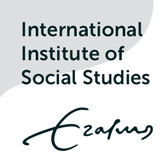 